МУНИЦИПАЛЬНОЕ БЮДЖЕТНОЕ УЧРЕЖДЕНИЕДОПОЛНИТЕЛЬНОГО ОБРАЗОВАНИЯ ДЕТСКО-ЮНОШЕСКАЯ   СПОРТИВНАЯ ШКОЛА П.ШАБЛЫКИНОРассмотрена и одобрена                                                                                      Утверждаюна заседании тренерского совета                                                  Директор МБУ ДО «ДЮСШ                                п. Шаблыкино»«_28» _августа________ 2017г.                                               ______________ А.М.БардановДополнительная предпрофессиональная программав области физической культуры и спортапо ФУТБОЛУ                   Программа рассчитана на детей и  подростков в возрвсте от 8 до 18 летСрок реализации программы: 8 летСоставитель программы:Тренер-преподавательДронин Ю.И.п.Шаблыкино2017 год                                   ПОЯСНИТЕЛЬНАЯ ЗАПИСКАДополнительная предпрофессиональная программа по виду спорта футбол (далее – Программа) разработана на основании Федеральных государственных требований к минимуму содержания, структуре, условиям реализации дополнительных предпрофессиональных программ в области физической культуры и спорта и к срокам обучения по этим программам, утвержденных приказом Министерства спорта Российской Федерации от 13.09.2013 № 730,  приказа Министерства спорта Российской Федерации от 27.12.2013 г № 1125 «Об утверждении особенностей организации и осуществления образовательной, тренировочной и методической деятельности в области физической культуры и спорта» с учетом основных положений Федерального закона № 329-ФЗ «О физической культуре и спорте в Российской Федерации». Данная программа разработана под условия, созданные в школе для занятий футболом с обучающимися разного возраста с учетом двигательного режима школьников. Программа рассчитана на любой уровень подготовленности учащихся от 8 до 18 лет. Срок реализации программы 8 лет.При ее разработке использовались ранее существующие программы по футболу для спортивных школ, учитывались новейшие данные научных исследований и передовой опыт работы  детско-юношеских спортивных школ. В соответствии с уставом учреждения и учетом регионального компонента, программой предусмотрено 52 учебные недели:-   40 недель обучения в условиях ДЮСШ;-  до 4 недель участие в  спортивно-оздоровительных  лагерях и учебно- тренировочных сборах;- до 8 недель самостоятельной подготовки детей  по индивидуальным планам, разработанным тренерами- преподавателями.Краткая характеристика вида спорта. Футбол (от англ. foot — нога, ball — мяч) — командный вид спорта, в котором целью является забить мяч в ворота соперника ногами или другими частями тела (кроме рук) большее количество раз, чем команда соперника. В настоящее время самый популярный и массовый вид спорта в мире.Полное англоязычное название «association football» было выбрано после создания английской Футбольной ассоциации в 1863 году, чтобы отличать эту игру от других разновидностей футбола, существующих на то время, в частности регби («rugby football»). Термин «соккер» (англ. soccer) зародился в Англии в 1880-х годах, как сокращение «-soc-» от слова «association» (первые три буквы «ass-» не использовались из-за неблагозвучности) с добавлением суффикса «-er» на оксфордский манер (по аналогии rugby назывался rugger, «раггер»).В наши дни название «соккер» распространено лишь в ряде англоязычных стран, где продолжают практиковаться другие разновидности футбола. В Австралии и Новой Зеландии футболом исторически называют австралийский футбол или регби. В Ирландии термин «футбол» относится к гэльскому футболу, поэтому «соккер» употребляется в прессе. В ЮАР игра в большинстве известна как «соккер», что выразилось в названии чемпионата ЮАР — «Премьер соккер лига» и стадиона Соккер Сити на котором проходил финал ЧМ-2010. В США и Канаде употребляется термин «соккер», так как футболом называют американский футбол и канадский футбол. В Англии название «соккер» устарело и новые поколения болельщиков теперь считают его пренебрежительным.В основу программы заложены основополагающие принципы, спортивной подготовки юных спортсменов, результаты научных исследований и передовой спортивной практики:Комплексность - предусматривает тесную взаимосвязь всех сторон учебно-тренировочного процесса (все виды подготовки, воспитательной работы, восстановительных мероприятий и комплексного контроля) в оптимальном соотношении. 	Преемственность - определяет системность изложения программного материала по этапам годичного и многолетнего циклов и его соответствия требованиям высшего спортивного мастерства, при обеспечении преемственности задач, методов и средств подготовки, объемов тренировочных и соревновательных нагрузок, роста показателей уровня подготовленности.         	Вариативность - предусматривает, в зависимости от этапа подготовки, индивидуальных особенностей юных футболистов, включение в тренировочный план разнообразного набора тренировочных средств, видов физических упражнений и изменения нагрузок.         В основе организации и проведения занятий отражаются принципы: гуманизации, демократизации, педагогики сотрудничества,  доступности, коррекционной и адаптационной направленности в соответствии с которыми тренер обеспечивает каждому занимающемуся одинаковый доступ к учебно-тренировочному процессу.	Главной целью данной программы – является физическое совершенствование подрастающего поколения.  Задачи программы:Укрепление здоровья, улучшение физического развития и повышения физической подготовленности обучающихся.Обучить жизненно важным двигательным навыкам и умениям, развить двигательные способности и основные физические качества (ловкость, гибкость,  быстрота, сила, выносливость, координационные способности. Воспитание моральных, волевых, эстетических качеств, развитие памяти, внимания, умственного  кругозора, общей культуры поведения и общения. Формирование высокого уровня технико-тактического мастерства.Основные показатели работы спортивных школ по футболу – стабильность состава занимающихся, динамика прироста индивидуальных показателей по выполнению программных требований по уровню подготовленности занимающихся (физической, технической, тактической, игровой и теоретической подготовки), результаты выступления в соревнованиях. Формирование групп на этапах подготовки.                  Этап начальной подготовки. На этот этап зачисляются учащиеся общеобразовательных школ, желающие заниматься футболом и имеющие письменное разрешение врача-педиатра. На этапе начальной подготовки осуществляется физкультурно-оздоровительная и воспитательная работа, направленная на укрепление здоровья, разностороннюю физическую подготовку и овладение основами техники и тактики футбола, выполнение контрольных нормативов для зачисления на учебно-тренировочный этап подготовки. Минимальный возраст для зачисления в группы начальной подготовки  8 лет. Продолжительность этапа 3 года.       Тренировочный этап. На этом этапе формируется группа учащихся на конкурсной основе из  практически здоровых детей, прошедших обучение на этапе начальной подготовки и выполнившие нормативы по общефизической и специальной подготовке. Перевод по годам обучения на этом этапе осуществляется при условии выполнения учащимся контрольно-переводных нормативов по общефизической и специальной подготовке, а с четвертого года обучения выполнения юношеских разрядов. Минимальный возраст для зачисления в учебно-тренировочные группы 10 лет. Продолжительность этапа 5 лет.             При комплектовании групп учитывается возраст, физическая подготовленность обучающихся.             Основной    формой  учебно-тренировочной работы в ДЮСШ являются: групповые занятия по расписанию (количество занятий в неделю в зависимости от этапа подготовки), а также  участие в соревнованиях различного ранга; теоретические занятия (в форме бесед, лекций, просмотра  и анализа  видеозаписей); занятия в условиях спортивно-оздоровительного лагеря, учебно-тренировочного сбора; медико-восстановительные мероприятия; культурно-массовые мероприятия. Обучающиеся старших возрастных групп должны участвовать в судействе соревнований,  и могут привлекаться к проведению отдельных частей тренировочного занятия в качестве помощника тренера.Кроме организованных учебно-тренировочных занятий, обучающиеся должны самостоятельно проводить утреннюю зарядку, выполнять индивидуальные задания тренера по совершенствованию своей физической и специальной подготовленности.  Режимы учебно-тренировочной работы и требования по физической, технической и спортивной подготовкеОжидаемые результаты и способы определения их результативности.               Учитывая анатомо-физиологические особенности организма обучающихся, занятия футболом должны обеспечить:укрепление здоровья, закаливание;рост  уровня физической подготовленности;освоение и совершенствование техники и тактики футбола;приобретение  детьми  разносторонней физической подготовленности: развитие аэробной выносливости, быстроты, скорости, силовых и координационных возможностей;воспитание физических, морально-этических и волевых качеств, становление спортивного характера;поиск талантливых в спортивном отношении детей и дальнейшее развитие их способностей;      профилактика  вредных привычек и правонарушенийПоказатели уровня физической подготовленности определяются с помощью контрольных испытаний два раза в год (вначале и в конце года). Освоение и совершенствование техники всех способов футбола, выполнение спортивных разрядов  определяется участием обучающихся в соревнованиях различного ранга.                   Основными формами подведения итогов реализации образовательной программы «Футбол»» являются:Выступление обучающихся на соревнованиях всех уровней;Стабильность состава  и прирост числа занимающихся;Выполнение обучающимися нормативов массовых и спортивных разрядов;Привлечение обучающихся в составы сборных команд города, области и т.д.;Снижение уровня заболеваемости в группах. НОРМАТИВНАЯ ЧАСТЬНормативная часть программы является официальным документом, в соответствии с которым планируется подготовка  обучающихся в школе.На основании нормативной части программы и методических положений многолетней подготовки спортсменов МБУ ДО ДЮСШ п. Шаблыкино разрабатываются планы подготовки учебных групп и отдельных спортсменов с учетом  имеющихся условий. Утверждение планов подготовки проводится на основании решения педагогического  совета и директора ДЮСШ. 	Результаты, показанные учащимися на приемных и переводных испытаниях, заносятся в журнал учета групповых занятий ДЮСШ. Приемные  и переводные нормативы проводятся соответственно в начале и  в конце года.           Нормативная часть программы определяет основные требования по ее структуре и содержанию: по возрасту, численному составу занимающихся, объему отдельных видов подготовки (физической, технико-тактической, игровой) и нагрузок разной направленности, а также по структуре многолетней подготовке юных футболистов. Многолетняя подготовка включает в себя следующие этапы: начальной подготовки и тренировочный этап.Цели программы:	- укрепление здоровья, улучшение физического развития и повышение физической подготовленности учащихся,	- формирование потребностей в систематических занятиях физической культурой и спортом, 	- нравственное воспитание, создание условий для самовыражения и основ футбола, овладение навыками игры в футбол,	- подготовка и участие в соревнованиях, самоутверждения личности,	- усвоение теоретических и технических навыков.Основные задачи  начальной подготовки 	Группы начальной подготовки-(1 года обучения) укрепление здоровья и закаливание организма, привитие интереса к систематическим занятиям футбола, вовлечение максимального числа детей и подростков в систему спортивной подготовки  направленную на гармоничное  развитие физических качеств, общефизической подготовки и изучение базовой техники футбола, волевых и морально-этических качеств личности формирования потребности к занятиям спортом и ведению здорового образа жизни.  Освоение процесса игры в соответствии с правилами футбола, участие в соревнованиях, изучение теоретических сведений о личной гигиене, истории футбола, правил игры в футбол.         Группы начальной подготовки- (2-3 годов обучения) укрепление здоровья, совершенствование всесторонней физической подготовки с преимущественным развитием скоростно - силовых качеств, ловкости и общей выносливости, овладение основным арсеналом технических приемов игры, совершенствование тактических действий в звеньях и линиях команды, определение игровых наклонностей юных футболистов (с учетом желания самого спортсмена), участие в соревнованиях, изучение начальных сведений о самоконтроле, ознакомление с тактическими схемами ведения игры, воспитание умения заниматься самостоятельно.         Тренировочные группы.           Формируется группа учащихся на конкурсной основе из здоровых или практически здоровых детей, прошедших необходимую подготовку в течении 1 года и более и выполнившие нормативов по общефизической и специальной подготовке. Перевод по годам обучения  осуществляется при условии выполнения учащимся контрольно-переводных нормативов по общефизической и специальной подготовке, а также выполнения юношеских разрядов.МЕТОДИЧЕСКАЯ ЧАСТЬ	Методическая часть программы определяет содержание учебного материала по основным видам подготовки, его преемственность и последовательность по годам обучения и в годичном цикле, включает рекомендуемые объемы тренировочных и соревновательных нагрузок и планирование спортивных результатов по годам обучения, а также организацию и проведение педагогического и медико-биологического контроля, содержит практические материалы и методические рекомендации по проведению учебно-тренировочного процесса и воспитательной работы. ОРГАНИЗАЦИОННО-МЕТОДИЧЕСКИЕ УКАЗАНИЯ	Основной целью многолетней подготовки юных футболистов является подготовка высококвалифицированных футболистов, способных показывать высокие спортивные результаты на соревнованиях самого высокого уровня.В этом аспекте процесс построения многолетней подготовки должен осуществляться на основе следующих факторов: специфики игры «футбол», основных концепций теории и методике футбола, модельных характеристик высококвалифицированных футболистов и возрастных особенностей юных футболистов.Специализированные занятия по футболу начинаются с 11-12 лет. Многолетняя подготовка юных футболистов – это единый педагогический процесс, состоящий из следующих этапов:- начальной подготовки;- тренировочный, подразделяется на 2 раздела: начальной специализации и углубленной специализации.Каждый этап имеет определенную педагогическую направленность и на нем решаются определенные, свойственные ему задачи.На предварительном этапе это:- формирование у детей интереса к спорту и футболу;- всестороннее гармоничное развитие физических способностей, укрепление здоровья, закаливание организма;- овладения основами техники и тактики футбола.На этапе начальной подготовки решаются следующие задачи:- выявление детей способных к занятиям по футболу;- формирования стойкого интереса к занятиям по футболу;- всестороннее гармоничное развитие двигательных способностей, укрепление здоровья, закаливание организма;- воспитание физических качеств: быстроты, гибкости и координационных качеств;- разучивание основных приемов техники, а также индивидуальных и групповых тактических действий;- овладение основами соревновательной деятельности по футболу;На учебно-тренировочном этапе целесообразно рассмотреть задачи, решаемые на начальной и углубленной специализации отдельно.Задачи начальной специализации:- воспитание физических качеств: быстроты, гибкости, координации и выносливости;- овладение приемами техники футбола и их совершенствование в усложненных условиях;- разучивание индивидуальных и групповых тактических действий в атаке и обороне и их совершенствование в игровых условиях.    УЧЕБНЫЙ ПЛАНУчебный план многолетней подготовки юных футболистов – это основополагающий документ, определяющий распределение временных объемов основных разделов подготовки футболистов по возрастным этапам и годам обучения. При составлении учебного плана следует исходить из специфики футбола, возрастных особенностей юных футболистов, основополагающих положений теории и методики футбола, а также с учетом модельных характеристик подготовленности футболистов высшей квалификации – как ориентиров, указывающие направление подготовки. Чтобы план был реальным, понятным и выполнимым с решением задач, поставленных перед каждым этапом. Изначально необходимо определить оптимальные суммарные объемы учебно-тренировочной и соревновательной деятельности по годам обучения. Затем, беря за основу процентные соотношения отдельных видов подготовки из теории и методики футбола, по каждому возрасту, рассчитываем объемы (в часах), приходящиеся на отдельные виды подготовки.Разработанный и выверенный таким образом учебный план многолетней подготовки юных футболистов является основным нормативным документом, определяющим дальнейший ход технологии планирования. Следующей ее ступенью явится составление планов-графиков на годичный цикл подготовки футболистов по каждому возрасту с расчетом на 52 недели: 40 недель непосредственно в условиях спортивной школы, 4 недели занятий в спортивно оздоровительном лагере и 8 недель по индивидуальным планам учащихся на период их активного отдыха.Таким образом, при составлении учебного плана многолетней подготовки юных футболистов реализуются принципы преемственности и последовательности учебного процесса, создаются предпосылки к решению поставленных перед каждым этапом задач.Направленности и содержанию по этапам и годам обучения свойственна определенная динамика.С увеличением общего годового временного объема изменяется соотношение времени, отводимого на различные виды подготовки по годам обучения.Из года в год повышается объем нагрузок на техническую, специальную, физическую и игровую.Постепенно уменьшается, а затем стабилизируется объем нагрузок на общую физическую подготовку.Постепенный переход от освоения основ техники и тактики футбола к основательному изучению и совершенствованию сложных технико-тактических действий на основе одновременного развития специальных физических и психических способностей.Увеличение объема тренировочных нагрузок.Увеличения объема игровых и соревновательных нагрузок.Повышение уровня спортивного мастерства, за счет надежности, стабильности и вариативности, технико-тактических и игровых действий в условиях напряженной соревновательной деятельности.Учебный план  учебно-тренировочных занятий по футболуФИЗИЧЕСКАЯ ПОДГОТОВКА           Физическая подготовка футболистов имеет существенное значение, что связанное с особенностями содержания и структуры соревновательной деятельности, происходящей на ограниченной площадке, в высоком темпе с обилием контактных единоборств. Физическая подготовка подразделяется на общую и специальную.      Общая физическая подготовка направлена на гармоническое развитие различных функциональных систем, мышечных групп, расширения двигательного опыта, создание базы для успешного развития специальной подготовки.      Специальная физическая подготовка направлена на те качества и функциональные системы, которые непосредственно отвечают за успешное ведение соревновательной деятельности. В этом аспекте средства (упражнения), направленные на повышение уровня общей физической подготовки, следует представлять как общеподготовительные, а средства направленные на повышение уровня специальной физической подготовки, как специально-подготовительные.                Общеподготовительные упражненияСтроевые упражнения. Шеренга, колонна, фланг, интервал, дистанция. Перестроения: в одну, две шеренги, в колонну по одному, по два. Сомкнутый и разомкнутый строй. Виды размыкания. Построение, выравнивание строя, расчет по строю, повороты на месте. Переход на ходьбу и бег, на шаг. Остановка. Изменение скорости движения строя.Гимнастические упражнения с движениями частей собственного тела.Упражнения для рук и плечевого пояса. Из различных исходных положений (в основной стойке, на коленях, сидя, лежа) - сгибание и разгибание рук, вращения, махи, отведение и приведение, рывки одновременно обеими руками и разновременно, то же во время ходьбы и бега.Упражнения для ног. Поднимание на носки; сгибание ног в тазобедренных суставах; приседания; отведения; приведения и махи ногой в переднем, заднем и боковом направлениях; выпады, пружинистые покачивания в выпаде; подскоки из различных исходных положений ног (вместе, на ширине плеч, одна впереди другой и т.п.); сгибание и разгибание ног в смешанных висах и упорах; прыжки.Упражнения для шеи и туловища. Наклоны, вращения, повороты головы; наклоны туловища, круговые вращения туловищем, повороты туловища, поднимание прямых и согнутых ног в положении лежа на спине; из положения лежа на спине переход в положение сидя; смешанные упоры в положении лицом и спиной вниз; угол из исходного положения лежа, сидя и в положении виса; различные сочетания этих движений.3. Упражнения для развития физических качеств.      Упражнения для развития силы. Упражнения с преодолением собственного веса: подтягивание из виса, отжимание в упоре, приседания на одной и двух ногах. Преодоление веса и сопротивления партнера. Переноска и перекладывание груза. Лазанье по канату, шесту, лестнице. Перетягивание каната. Упражнения на гимнастической стенке. Упражнения со штангой: толчки, выпрыгивания, приседания. Упражнения с набивными мячами. Упражнения на тренажере типа «геркулес». Борьба. Гребля.    Упражнения для развития скоростных качеств. Старты с места и в движении по зрительному и звуковому сигналу. Игра в настольный теннис. Бег на короткие дистанции (20-) с возможно максимальной скоростью. Бег с горы. Выполнение простых обще-развивающих упражнений с возможно максимальной скоростью. Проведение различных эстафет стимулирующих выполнение различных двигательных действий с максимальной скоростью.Упражнения для развития гибкости. Обще-развивающие упражнения с широкой амплитудой движения. Упражнения с помощью партнера (пассивные наклоны, отведения ног, рук до предела, мост, шпагат). Упражнения с гимнастической палкой или сложенной вчетверо скакалкой: наклоны и повороты туловища с различными положениями предметов (вверх, вперед, вниз, за голову, на спину); перешагивание и перепрыгивание, «выкруты» и круги. Упражнения на гимнастической стенке, гимнастической скамейке.Упражнения для развития ловкости. Разнонаправленные движения рук и ног. Кувырки вперед, назад, в стороны с места, с разбега и с прыжка. Перевороты вперед, в стороны, назад. Стойки на голове, руках и лопатках. Прыжки опорные через козла, коня. Прыжки с подкидного мостика. Прыжки на батуте. Упражнения в равновесии на гимнастической скамейке, бревне; равновесие при катании на коньках, спусках на лыжах с гор. Жонглирование двумя-тремя теннисными мячами. Метание мячей в подвижную и неподвижную цель. Метание после кувырков, поворотов.Упражнения для развития скоростно-силовых качеств. Прыжки в высоту через препятствия, планку, в длину с места, многократные прыжки с ноги на ногу, на двух ногах. Перепрыгивание предметов (скамеек, мячей и др.), «чехарда». Прыжки в глубину. Бег и прыжки по лестнице вверх и вниз. Бег по мелководью, по снегу, по песку, с отягощениями с предельной интенсивностью. Игры с отягощениями. Эстафеты комбинированные с бегом, прыжками, метаниями. Метание гранаты, копья, диска, толкание ядра. Групповые упражнения с гимнастической скамейкой.Упражнения для развития общей выносливости. Бег равномерный и переменный на 500, 800, . Кросс на дистанции для девушек до , для юношей до . Дозированный бег по пересеченной местности от 3 мин до 1 ч (для разных возрастных групп). Плавание с учетом и без учета времени. Ходьба на лыжах с подъемами и спусками с гор, прохождение дистанции от 3 до  на время. Спортивные игры на время: баскетбол, гандбол. Важным критерием для развития общей выносливости является режим выполнения упражнений. Указанные упражнения следует выполнять в аэробном режиме на частоте сердечных сокращений, не превышающих 160 ударов в минуту.Специально-подготовительные упражнения      Специфика соревновательной деятельности футболистов предъявляет высокие требования к развитию специальных физических качеств в следующем порядке:Силовые и скоростно-силовые;Скоростные;Координационные;Специальная (скоростная) выносливость.Основными средствами специальной физической подготовки являются специальные упражнения, адекватные структуре технико-тактических приемов.     Упражнения для развития специальных силовых и скоростно-силовых качеств мышц ног, определяющих эффективность передвижения футболистов в соревновательной деятельности. Бег с преодолением препятствий. Бег с резиновым поясным эспандером. Упражнения с партнером. Челночный бег. Упражнения для развития специальной силовой и скоростно-силовой направленности способствует успешному ведению контактных единоборств.  Упражнения с партнером: петушиный бой с выполнением толчкового движения плечом, грудью и задней частью бедра.     Упражнения для развития специальной выносливости. Многократные повторения упражнений в беге, прыжках, технико-тактических упражнениях с различной интенсивностью и различной продолжительностью работы и отдыха. Игры учебные с удлиненным временем, с заданным темпом перехода от защиты к нападению и обратно. Круговая тренировка (скоростно-силовая, специальная).ВОССТАНОВИТЕЛЬНЫЕ МЕРОПРИЯТИЯ       Повышение объема и интенсивности тренировочных нагрузок характерно для современного спорта. Это нашло отражение и при организации работы в спортивных школах.       Профилактика травматизма всегда являлась неотъемлемой задачей тренировочного процесса. Частые травмы нарушают нормальное течение учебного процесса и свидетельствуют о нерациональном его построении.      Чаще всего травмы в футболе бывают при скоростных нагрузках, которые предъявляют максимальные требования к мышцам, связкам, сухожилиям. Основные причины - локальные перегрузки, недостаточная разносторонность нагрузок, применение их при переохлаждении и в состоянии утомления, а также недостаточная разминка перед скоростными усилиями.Во избежание травм рекомендуется:1. Выполнять упражнения только после разминки с достаточным согреванием мышц.2. Надевать тренировочный костюм в холодную погоду.3. Не применять скоростные усилия с максимальной интенсивностью в ранние утренние часы.4. Не бегать продолжительно по асфальту и другим сверхжестким покрытиям.5. Прекращать нагрузку при появлении болей в мышцах.6. Применять упражнения на расслабление и массаж.7. Освоить упражнения на растягивание - «стретчинг».8. Применять втирания, стимулирующие кровоснабжение мышц, но только по совету врача.   Освоению высоких тренировочных нагрузок способствуют специальные восстановительные мероприятия.   В нашей стране разработана система восстановительных мероприятий при тренировках с высокими нагрузками для спортсменов высшей квалификации.     Отдельные положения этой системы могут быть использованы при организации восстановительных мероприятий в спортивных школах.   Восстановительные средства делятся на четыре группы: педагогические, психологические, гигиенические и медико-биологические.Педагогические средства являются основными, так как при нерациональном построении тренировки остальные средства восстановления оказываются неэффективными. Педагогические средства предусматривают оптимальное построение одного тренировочного занятия, способствующего стимуляции восстановительных процессов, рациональное построение тренировок в микроцикле и на отдельных этапах тренировочного цикла.          Специальное психологическое воздействие, обучение приемам психорегулирующей тренировки осуществляют квалифицированные психологи. Однако в спортивных школах возрастает роль тренера-преподавателя в управлении свободным временем учащихся, в снятии эмоционального напряжения и т.д. Эти факторы оказывают значительное влияние на характер и течение восстановительных процессов.     Особо важное значение имеет определение психической совместимости спортсменов.      Гигиенические средства восстановления детально разработаны. Это требования к режиму дня, труда, учебных занятий, отдыха, питания. Необходимо обязательное соблюдение гигиенических требований к местам занятий, бытовым помещениям, инвентарю.     Медико-биологическая группа восстановительных средств включает в себя рациональное питание, витаминизацию, физические средства восстановления.      При организации питания на сборах следует руководствоваться рекомендациями Института питания РАМН, в основу которых положены принципы сбалансированного питания, разработанные академиком А.А. Покровским. Дополнительное введение витаминов осуществляется в зимне-весенний период, а также в период напряженных тренировок. Во избежание интоксикации дополнительный прием витаминов целесообразно назначать в дозе, не превышающей половины суточной потребности.     Физические факторы представляют собой большую группу средств, используемых в физиотерапии. Рациональное применение физических средств восстановления способствует предотвращению травм и заболеваний опорно-двигательного аппарата. В спортивной практике широко используются различные виды ручного и инструментального массажа, души (подводный, вибрационный), ванны, сауна, локальные физиотерапевтические воздействия (гальванизация, ионофорез, соллюкс и др.), локальные баровоздействия, электростимуляция и др. Передозировка физиотерапевтических процедур приводит к угнетению реактивности организма. Поэтому в школьном возрасте в одном сеансе не следует применять более одной процедуры. В течение дня желательно ограничиться одним сеансом. Средства общего воздействия (массаж, сауна, ванны) следует назначать по показаниям, но не чаще 1-2 раз в неделю.  Медико-биологические средства назначаются только врачом и осуществляются под его наблюдением.      Средства восстановления используются лишь при снижении спортивной работоспособности или при ухудшении переносимости тренировочных нагрузок. В тех случаях, когда восстановление работоспособности осуществляется естественным путем, дополнительные восстановительные средства могут привести к снижению тренировочного эффекта и ухудшению тренированности. ТЕХНИЧЕСКАЯ ПОДГОТОВКА	        Техническая подготовка является одной из важных составляющих системы подготовки футболистов высокой квалификации. Она тесно связана с другими видами подготовки (физической, тактической, игровой и психологической) и во многом определяет уровень спортивного мастерства футболиста. Высокая техническая подготовленность позволяет ему полноценно реализовать свой двигательный (физический) потенциал в соревновательной деятельности и успешно решать сложные тактические задачи в экстремальных условиях игровой деятельности.                    Техника передвижения. Бег обычный, бег приставным шагом. Бег по прямой и с изменением направления. Прыжки: вверх, вверх-вперед  толчком одной и двумя ногами с места.                 Удары по мячу ногой. Удары внутренней стороной стопы, внутренней и средней частью подъема по неподвижному мячу и катящемуся мячу (от игрока, навстречу ему, справа или слева). Выполнение ударов на точность после остановки, ведения и обманных движений.               Удары по мячу головой. Удары серединой лба без прыжка с места и с разбега по летящему на встречу мячу.               Остановка мяча. Остановка подошвой и внутренней стороной стопы катящегося и опускающегося мяча – на месте и в движении. Остановка бедром и грудью летящего на встречу мяча.               Ведение мяча. Ведение мяча носком (средней частью подъема), внутренней и внешней частью подъема. Ведение мяча по прямой, по кругу, по «восьмерке», а также между стоек.               Обманные движения (финты). Остановка мяча ногой (после замедления бега и ложной попытки остановки мяча выполняется рывок с мячом); имитация удара по мячу ногой с последующим уходом от соперника вправо или влево.               Отбор мяча. Отбор мяча выбиванием и выпадом у соперника, движущегося на встречу, слева и справа от игрока.              ТАКТИЧЕСКАЯ ПОДГОТОВКАНе менее важной составляющей системы многолетней подготовки юных футболистов является тактическая подготовка.Индивидуальные действия с мячом. Целесообразное использование изучаемых технических приемов в игровой обстановке. Определение и понимание игровых ситуаций, целесообразных для ведения мяча, обводки соперника, передачи мяча партнеру.Индивидуальные действия без мяча. Правильное расположение игроков в играх на малых площадках в ограниченных составах 2х2,3х3,4х4. Умение ориентироваться, реагировать соответствующим образом на действия партнера и соперника. Выбор момента для «открывания» с целью получения мяча. То же для закрывания «соперника».Групповые действия. Взаимодействие двух или трех партнеров в играх. Выполнение передач в ноги партнеру, на свободное место, на удар. Выполнение простейших комбинаций при начальном, угловом, штрафном и свободном ударах.Система контроля и зачетные требования.Планирование и контроль,  две тесно связанные стороны учебно-тренировочного процесса. Документы планирования составляются на основе того, что тренер: - получает информацию о подготовленности юных футболистов, а также о параметрах их тренировочной и соревновательной деятельности;- анализирует эту информацию; - на основании результатов анализа составляет документы планирования (от многолетнего плана подготовки до конспекта тренировочного занятия);- реализует запланированное в практической работе с детьми и в нужных случаях вносит необходимые изменения в документы планирования.Нормативы общей физической и специальной физической подготовки для зачисления в группы на этапе начальной подготовки
 Нормативы общей физической и специальной физической подготовки для зачисления в группы на тренировочном этапе (этапе спортивной специализации) Методика проведения и содержание контрольных испытаний по обязательной технической программеТест №1. Ведение мяча, обводка стоек и удар по воротам.Методика проведения. Ведение мяча выполняется с линии старта по дистанции длинной 30 м, в конце дистанции обводка «змейкой» 4-х стоек установленных на расстоянии 1 м. друг от друга. После обводки 4-й стойки не пересекая линию штрафной площади, выполняется удар по воротам. Упражнение считается законченным, когда футбольный мяч после удара участника пересечет линию ворот.Время выполнения фиксируется с момента подачи сигнала на выполнение упражнения до момента пересечения футбольного мяча линии ворот. Время фиксируется до сотых долей секунды.Упражнение не засчитывается, в случае если мяч не попал в створ ворот или удар выполнен после пересечения линии штрафной площади.Даётся 3-и попытки, засчитывается лучший результат.Разметка. Линия старта располагается в 30 м. от линии дуги штрафной  площади в сторону центра футбольного поля. Первая стойка ставится по центру и на линии дуги штрафной площади, вторая стойка ставится на расстоянии 1 м. от первой стойки, третья стойка ставится на расстоянии 1 м. от второй стойки, четвертая стойка ставится на расстоянии 1 м. от третьей. Линия старта обозначается разметочными фишками или стойками на расстоянии друг от друга не более двух метров. 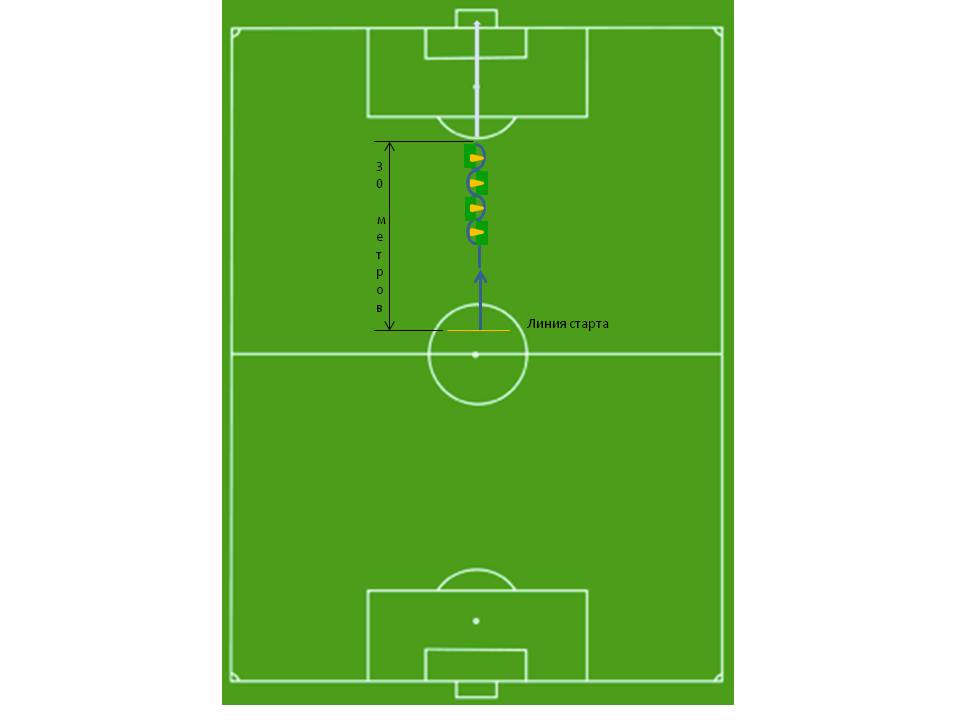 Инвентарь. 4 (четыре) стойки высота которых не менее 1 метра (разметка дистанции «змейка»). Две разметочные фишки (разметка линии старта). На группу не менее 4-х футбольных мячей.Все измерения проводятся стальной рулеткой. Время фиксируется по электронному секундомеру до сотых долей секунды.Судейство. Судейская бригада состоит из 3-х человек:1. Судья на линии старта (стартер);2. Судья на линии ворот (секундометрист);3. Судья, вносящий результаты в протокол тестирования.Тест №2. Жонглирование мячом.Методика проведения. Жонглирование мячом выполняется ударами стопой (серединой подъема, внутренней и внешней частями) правой и левой ногами. В зачет фиксируется удары, произведенные при смене ноги. Тестовое упражнение выполняется в отведенной зоне. В зоне должен находиться только испытуемый.Упражнение считается выполненным, если испытуемый набивает 30 ударов (оценка отлично). В этом случае продолжать выполнение упражнения и использовать последующие попытки не целесообразно.Даётся 3-и попытки, засчитывается лучший результат. Разметка. На участке футбольного поля отмеряется зона для выполнения тестового упражнения. Минимальный размер зоны 3*3 м.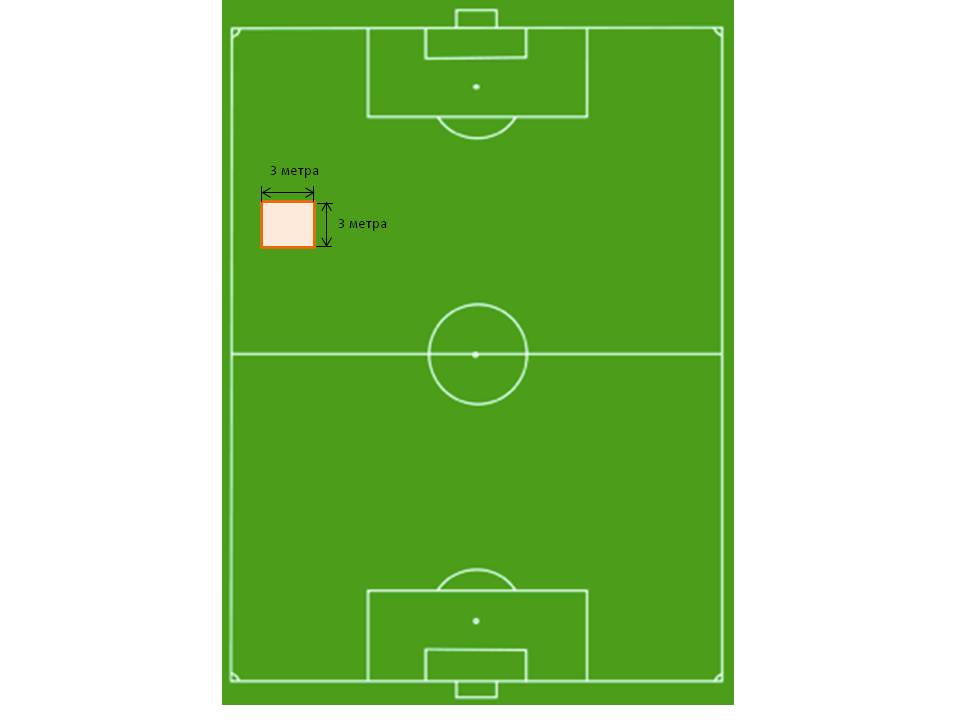 Инвентарь. 4 - е разметочные фишки (разметка зоны для выполнения тестового упражнения). На группу не менее 4-х футбольных мячей.Судейство. Судейская бригада состоит из 2 - х человек:1. Судья, фиксирующий результат; 2. Судья, вносящий результаты в протокол тестирования.Тест №3. Бег 15 м. с хода.Методика проведения. Упражнение выполняется с линии старта по дистанции длинной 20 м. с высокого старта. Испытуемый стартует самостоятельно. Во время пересечения испытуемым 5-ти метровой линии дается сигнал секундометристу, находящемуся на линии финиша, для включения секундомера.Время выполнения фиксируется с момента пересечения 5-ти метровой линии до пересечения  линии финиша. Время фиксируется до сотых долей секунды.Даётся 2-е попытки, засчитывается лучший результат.Разметка. Отмеряется 20-метровый участок. На этом участке обозначаются фишками или стойками старт, линия, расположенная в 
5 –ти метрах от линии старта и финиш.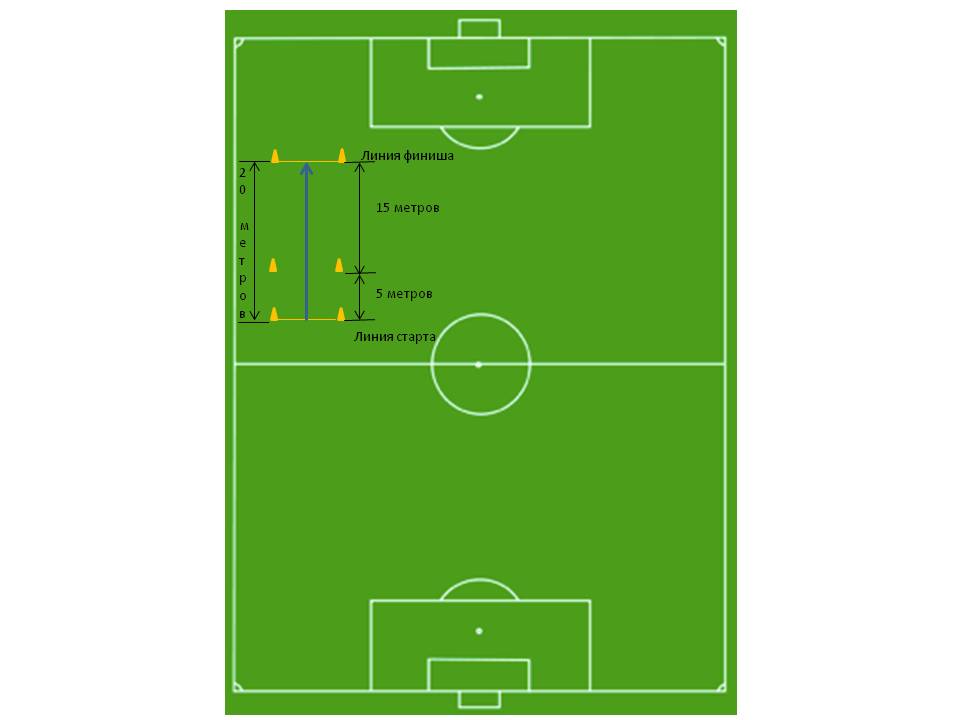 Инвентарь. 6-ть разметочных стоек (разметка линии старта, 5- ти метровой линии и линии финиша). Все измерения проводятся стальной рулеткой. Время фиксируется по электронному секундомеру до сотых долей секунды.Судейство. Судейская бригада состоит из 3-х человек:1. Судья на 5-ти метровой линии, дающий сигнал о пересечении этой линии;2. Судья на финише фиксирующий результат(секундометрист);3. Судья, вносящий результаты в протокол тестирования.Перечень информационного обеспечения Программы.Интернет-ресурсы:- Официальный сайт Российского футбольного союза. URL: http://www.rfs.ru/- Официальный сайт министерства спорта РФ. URL: http://www.minsport.gov.ru/- Официальный сайт научно-теоретического журнала «Теория и практика физической культуры. URL: http://lib.sportedu.ru/press/Литература:Bischops / Gerards. Junior Soccer. A manual for coaches. Meyer&Meyer Sport. – 2003.Андреев С.Н. Футбол в школе. – М.: ФиС, 1986.Боген М.М. Обучение двигательным действиям – М.: Физкультура и спорт, 1998.Выдрин В.М. Деятельность специалистов в сфере физической культуры: Учебное пособие. – СПб., 1997. Годик М.А., Мосягин С.М., Швыков И.А. Поурочная программа подготовки юных футболистов 6–9 лет. – М.: Граница, 2008.Годик М.А., Скородумова А.П. Комплексный контроль в спортивных играх. – М.: Советский спорт, 2010.Дьячков В.М. Совершенствование технического мастерства спортсменов – М.: Физкультура и спорт, 1990. Котенко Н.В. Акробатические упражнения в тренировках юных футболистов // Теория и методика футбола. – М.: Олимпия, 2007.Кузнецов А.А. Футбол. Настольная книга детского тренера. – М.: Олимпия; Человек, 2007.Лапшин О.Б. Теория и методика подготовки юных футболистов. – М.: Человек, 2010.Система подготовки спортивного резерва – М., 1999. Тунис Марк. Психология вратаря. – М.: Человек, 2010.Филин В.П. Теория и методика юношеского спорта – М., 1987.Футбол: типовая учебно-тренировочная программа спортивной подготовки для детско-юношеских спортивных школ, специализированных детско-юношеских школ олимпийского резерва – М.: Советский спорт, 2011.Год обученияМинимальный возраст  для зачисленияМинимальное  число занимающихся в группах Максимальное кол-воучебных часов в неделюТребования по физической и специальной  подготовке на начало годаЭтап  начальной подготовки1-й2-й3-й8131212699Выполнение контрольно-переводных нормативовТренировочный этап1-й2-й3-й4-й5-й10101010881212141618Выполнение контрольно-переводных нормативов и выполненияIII юнош. разрядII юнош.разрядВиды подготовкиЭтап начальной подготовкиЭтап начальной подготовкиЭтап начальной подготовкиТренировочный этапТренировочный этапТренировочный этапТренировочный этапТренировочный этапВиды подготовкидо годасвыше годасвыше годадо 2-х летдо 2-х летсвыше 2-х летсвыше 2-х летсвыше 2-х летВиды подготовки1-й2-й3-й1-й2-й3-й4-й5-йТеоретическая1222222424242832Общая физическая507070140140154158164Специальная физическая304646626280108118Техническая130186186204204212220239Тактическая4062629696102120160Игровая3036364242    7490100Контрольные и календарные игры1228283636425058Восстановительные мероприятия---1010102020Инструкторская и судейская практика---202633Контрольные испытания818181010101212Всего часов 312468468624624728832936Развиваемое физическое качествоКонтрольные упражнения (тесты)Контрольные упражнения (тесты)Развиваемое физическое качествоЮношиДевушкиБыстротаБег на 30 м со старта (не более 6,6 с)Бег на 30 м со старта (не более 6,9 с)БыстротаБег на 60 м со старта (не более 11,8 с)Бег на 60 м со старта (не более 12,0 с)БыстротаЧелночный бег 3x10 м (не более 9,3 с)Челночный бег 3x10 м (не более 9,5 с)Скоростно-силовые качестваПрыжок в длину с места (не менее 135 см)Прыжок в длину с места (не менее 125 см)Скоростно-силовые качестваТройной прыжок (не менее 360 см)Тройной прыжок (не менее 300 см)Скоростно-силовые качестваПрыжок вверх с места со взмахом руками (не менее 12 см)Прыжок вверх с места со взмахом руками (не менее 10 см)ВыносливостьБег на 1000 мБег на 1000 мРазвиваемое физическое качествоКонтрольные упражнения (тесты)Контрольные упражнения (тесты)Развиваемое физическое качествоЮношиДевушкиБыстротаБег на 15 м с высокого старта (не более 2,8 с)Бег на 15 м с высокого старта (не более 3 с)БыстротаБег на 15 м с хода (не более 2,4 с)Бег на 15 м с хода (не более 2,6 с)БыстротаБег на 30 м с высокого старта (не более 4,9 с)Бег на 30 м с высокого старта (не более 5,1 с)БыстротаБег на 30 м с хода (не более 4,6 с)Бег на 30 м с хода (не более 4,8 с)Скоростно-силовые качества        Прыжок в длину с места (не менее 1 м 90 см)Прыжок в длину с места (не менее 1 м 70 см)Скоростно-силовые качества        Тройной прыжок (не менее 6 м 20 см)Тройной прыжок (не менее 5 м 80 см)Скоростно-силовые качества        Прыжок в высоту без взмаха рук (не менее 12 см)Прыжок в высоту без взмаха рук (не менее 10 см)Скоростно-силовые качества        Прыжок в высоту со взмахом рук (не менее 20 см)Прыжок в высоту со взмахом рук (не менее 16 см)СилаБросок набивного мяча весом 1 кг из-за головы (не менее 6 м)Бросок набивного мяча весом 1 кг из-за головы (не менее 4 м)Техническое мастерствоОбязательная техническая программаОбязательная техническая программа